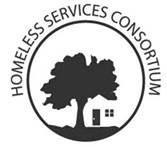 FY2021 Continuum of Care New Project ApplicationAgencies that apply for funds through the CoC Funding Process must complete an application for each program in E-snaps.  In addition, agencies must complete this New Project Application for each program.  This form is due on October 4, 2021 at Noon by e-mail to hsc@cityofmadison.com. Late or incomplete applications will not be considered. Please do not wait until the deadline to submit the application. No grace period will be granted. If you have questions, please contact Torrie Kopp Mueller, tkoppmueller@cityofmadison.com  or call 608-266-6254.Agencies with more than one CoC project must submit a separate form for EACH project.   Please answer the following questions:Project applications will be reviewed based upon adherence to the HUD CoC Program Interim Rule, FY21 CoC NOFA, and FY21 CoC NOFA Policy Priorities, as well as results of the Project Performance Scorecard.
Please describe how your project takes proactive steps to minimize or overcome barriers to housing retention. Describe your agency’s overall quality improvement efforts. Please include how you solicit and incorporate feedback from program participants. CoC-funded projects are required to comply with the Dane County Written Standards. Describe how the agency plans on ensuring compliance with the Written Standards including plans for internal review and monitoring of project policies and practices.All projects, including non-housing projects, must operate with the Housing First approach as described in the CoC Written Standards general requirements. Describe how the Housing First approach will be applied to the proposed project. Include aspects of project policies and staff training that can support the Housing First approach such as trauma-informed care and harm reduction.Describe key partnerships your agency has established that will help with implementation of this project.What percentage of staff members identify as Black, Indigenous or a Person of Color? (Info only, to be scored in FY22)How does this program work against systematic racism and other structures of oppression? (Info only, to be scored in FY22)How will this program and its practices be culturally responsive to the population(s) who participate? (Info only, to be scored in FY22)How did you hear about the CoC funding opportunity? (INFO ONLY)Agency NameProject NameProject Contact NamePhone NumberE-MailFunding RequestProposed # of UnitsProposed # of BedsDV Bonus Project – Yes or No? 